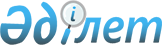 Об утверждении Положения о нагрудном знаке "Алтын Белгi" и аттестате особого образца для выпускников средней общеобразовательной школы
					
			Утративший силу
			
			
		
					Постановление Правительства Республики Казахстан от 22 июля 1997 г. N 1146. Утратило силу - постановлением Правительства РК от 23 августа 1999 г. N 1219 ~P991219.

      В целях развития интеллектуального потенциала Республики, воспитания и обучения одаренных детей и молодежи Правительство Республики Казахстан ПОСТАНОВЛЯЕТ: 

      1. Установить для учащихся средней общеобразовательной школы, показавших отличные знания в обучении и большие успехи при сдаче выпускных экзаменов за курс средней общеобразовательной школы, нагрудный знак "Алтын белгi" ("Золотой знак"). 

      2. Утвердить прилагаемые:      положение о нагрудном знаке "Алтын белгi" ("Золотой знак") иаттестате особого образца для выпускников среднейобщеобразовательной школы;     описание нагрудного знака "Алтын белгi" ("Золотой знак").     3. Министерству образования и культуры по согласованию сНациональным Банком Республики Казахстан изготовить необходимоеколичество нагрудных знаков "Алтын белгi" и аттестатов особогообразца согласно заявкам в пределах ассигнований, предусмотренныхМинистерству образования и культуры Республики Казахстан насодержание учреждений образования.     Первый заместитель      Премьер-Министра    Республики Казахстан

                                            УТВЕРЖДЕНО                                   постановлением Правительства                                       Республики Казахстан                                     от 22 июля 1997 г. N 1146 



 

                               ПОЛОЖЕНИЕ 

             о нагрудном знаке "Алтын белгi" и аттестате 

                   особого образца для выпускников 

                  средней общеобразовательной школы 



 

      1. Нагрудным знаком "Алтын белгi" награждаются выпускники средней общеобразовательной школы, особо отличившиеся в учебе с 5 по 11 класс, а также являющиеся призерами республиканских и международных олимпиад, показавшие при сдаче выпускных экзаменов отличные успехи, отличное поведение и оценку "5" по всем предметам учебного плана средней общеобразовательной школы. 

      2. Аттестат особого образца изготовляется из лидерина с твердой обложкой голубого цвета с надписью "Алтын белгi". На лицевой стороне аттестата, сверху располагается рельефно-выштампованный Государственный герб Республики Казахстан, посредине слова "Казахстан Республикасынын Бiлiм жане мадениет министрлiгi", "Министерство образования и культуры Республики Казахстан", ниже - слово "Аттестат". 

      3. Тексты аттестата на внутренней стороне печатаются на плотной бумаге со степенями защиты, имеющей Государственный герб Республики Казахстан на всех листах сверху. На левой стороне листа печатается текст на казахском языке, а на правой - на русском языке. Слова "Алтын белгi" печатаются бронзовыми буквами. 

      4. Нагрудный знак "Алтын белгi" и аттестат особого образца присуждаются Министерством образования и культуры Республики Казахстан по представлению областных, Алматинского городского управлений образования. 

      Нагрудные знаки и аттестаты особого образца вручаются награжденным директором школы на торжественном собрании по окончании выпускных экзаменов. 

      5. Награжденные знаком "Алтын белгi" имеют право поступления в высшие учебные заведения Республики Казахстан, финансирующиеся за счет средств государственного бюджета, без сдачи вступительных экзаменов. 

 

                                            УТВЕРЖДЕНО                                   постановлением Правительства                                       Республики Казахстан                                     от 22 июля 1997 г. N 1146 



 

                                ОПИСАНИЕ 

                    нагрудного знака "Алтын белгi" 



 

      Знак "Алтын белгi" имеет вид круга, прикрепленного цепочками к основанию в виде четырехугольной планки, внутри которого на голубом фоне имеется надпись - "Казахстан. Алтын белгi", диаметром 40 мм, толщиной 2,5 мм, изготовляется из специального сплава металлов (меди и цинка) - Л 80. 

      На лицевой стороне знака на голубом фоне изображены восходящее солнце и его лучи, раскрытая книга, обрамленная золотым контуром. Ниже этих изображений выступает золотая надпись "Алтын белгi" и контуры знака выступают вперед на 1,0 мм в виде рельефа, затем выступают рельеф книги и его лучи на 0,5 мм, а желтый контур книги выступает на 0,2 мм. 

      Контуры знака, надписи "Казахстан", "Орта мектеп", "Алтын белгi", восходящее солнце и обрамление книги позолочены. 

 
					© 2012. РГП на ПХВ «Институт законодательства и правовой информации Республики Казахстан» Министерства юстиции Республики Казахстан
				